Sistema reproductor masculinoEl aparato reproductor masculino o aparato genital masculino, junto con el femenino, es el encargado de garantizar la procreación, es decir la formación de nuevos individuos para lograr la supervivencia de la especie.Los principales órganos que forman el aparato reproductor masculino son el pene y los testículos. Tanto el pene como los testículos son órganos externos.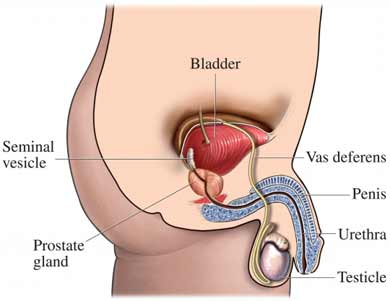 